Pengaruh Inventarisasi Aset, Legal Audit, dan Penilaian Aset Terhadap Optimalisasi Pemanfaatan Aset Milik Pemerintah Provinsi Sumatera Selatan(Studi Kasus Di Organisasi Perangkat Daerah Sumatera Selatan)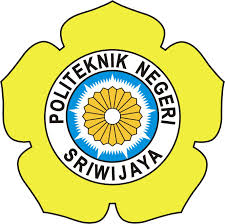 Disusun untuk memenuhi syarat menyelesaikan pendidikan Sarjana Terapan (D-IV) Akuntansi Sektor Publik pada Jurusan AkuntansiPoliteknik Negeri SriwijayaOleh :Hadi Azhari061440511800POLITEKNIK NEGERI SRIWIJAYAPALEMBANG2018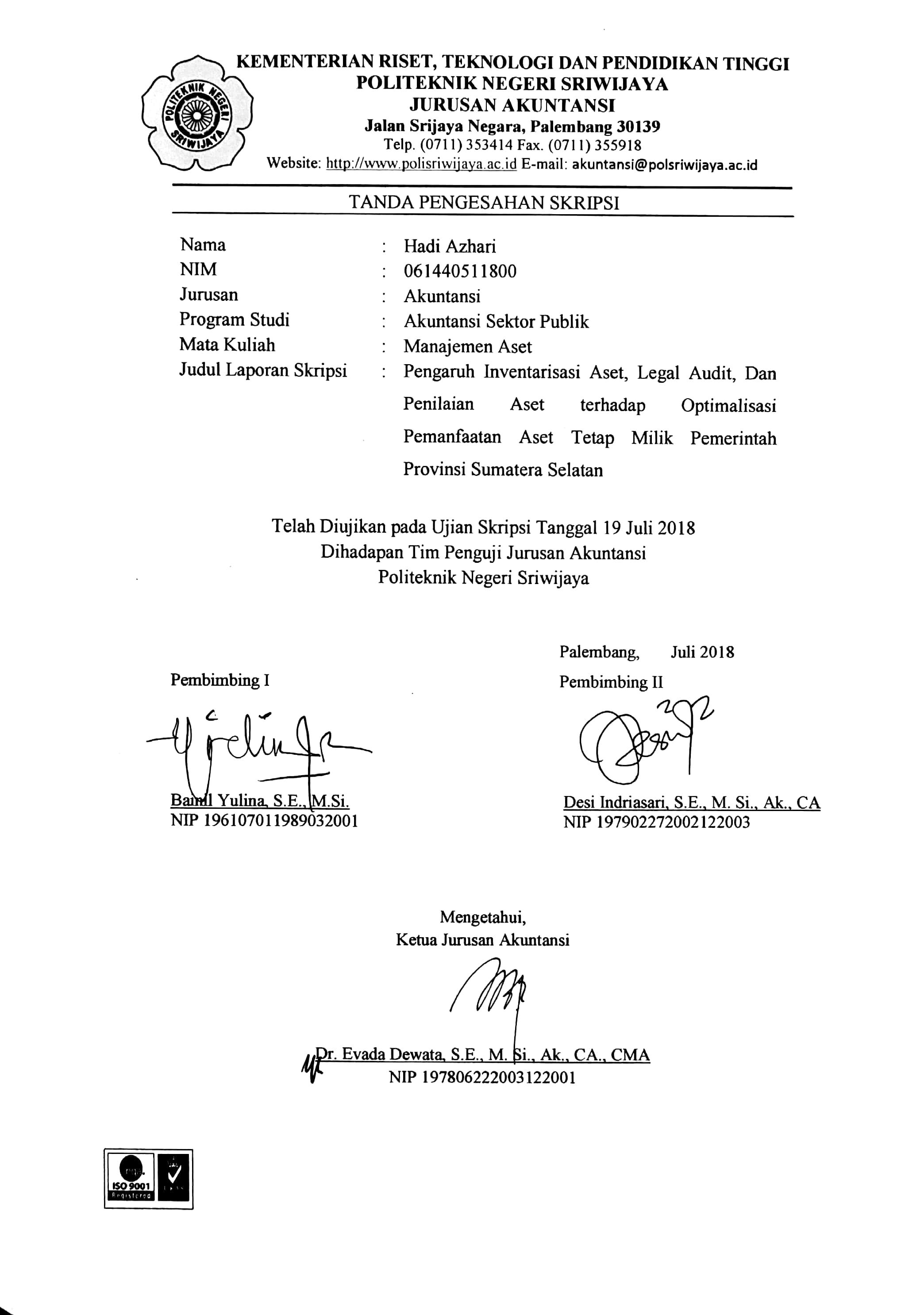 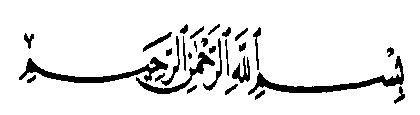 KATA PENGANTARAlhamdulillah puji dan syukur kehadirat Allah SWT, karena berkat rahmat dan hidayah-Nya penulis dapat menyelesaikan Skripsi yang berjudul “Pengaruh Inventarisasi Aset, Legal Audit, Dan Penilaian Aset Terhadap Optimalisasi Pemanfaatan Aset Tetap Milik Pemerintah Provinsi Sumatera Selatan” ini dengan tepat waktu. Tujuan dari penyusunan Skripsi ini adalah sebagai salah satu syarat untuk Mata Kuliah Skripsi pada Jurusan Akuntansi Program Studi Akuntansi Sektor Publik Politeknik Negeri Sriwijaya.	Selama menyelesaikan Skripsi ini penulis banyak sekali mendapat bantuan, bimbingan dan petunjuk dari berbagai pihak, maka dalam kesempatan ini penulis ingin mengucapkan terima kasih kepada :Bapak Dr. Ing. Ahmad Taqwa, M.T. selaku Direktur Politeknik Negeri Sriwijaya.Ibu Evada Dewata, S.E., M.Si.,Ak., CA. CMA. selaku Ketua Jurusan Akuntansi Politeknik Negeri Sriwijaya.Ibu Yuliana Sari, S.E., MBA.,Ak., selaku Sekretaris Jurusan Akuntansi Politeknik Negeri Sriwijaya.Ibu Nelly Maslina, S.E, M.Si.,Ak.,CA selaku Ketua Program Studi Akuntansi Sektor Publik Politeknik Negeri Sriwijaya.Ibu Bainil Yulina, S.E., M.Si. selaku Dosen Pembimbing I yang  membantu penyusunan skripsi ini.Desi Indriasari, S.E., M. Si., Ak., CA selaku Dosen Pembimbing II yang  membantu penyusunan skripsi ini.Bapak Muhammad Husni Mubarok, S.E, M.Si., Ak., CA selaku Dosen Pembimbing Akademik yang selalu memberikan arahan dan nasehat selama proses perkuliahan.  Ayah, Ibu, kakak dan Adik-Adikku tercinta yang selalu menjadi penyemangat dalam setiap langkah dan doa.Teman-teman seperjuangan Jurusan Akuntansi khususnya kelas 8APD.Semua pihak yang telah membantu dalam menyelesaikan skripsi ini. Penulis menyadari bahwa dalam penulisan skripsi ini masih terdapat kesalahan dan kekurangan, untuk itu penulis mengharapkan kritik dan saran yang bersifat membangun dari semua pihak demi kesempurnaan penulisan yang akan datang. Akhir kata penulis berharap semoga skripsi ini bermanfaat bagi semua pihak yang membutuhkannya, khususnya mahasiswa-mahasiswi Jurusan Akuntansi Politeknik Negeri Sriwijaya sehingga tujuan yang diharapkan dapat tercapai, Aamiin.Palembang,	Juli 2018PenulisABSTRAKPengaruh Inventarisasi Aset, Legal Audit, dan Penilaian Aset Terhadap Optimalisasi Pemanfaatan Aset Tetap Milik Pemerintah Provinsi Sumatera SelatanHadi Azhari. 2018 (xiv + 60 Halaman)Email : elhadi.azhari@gmail.comPenelitian ini dilakukan dengan tujuan mengetahui faktor-faktor yang mempengaruhi optimalisasi pemanfaatan aset tetap milik Pemerintah Provinsi Sumatera Selatan. Variabel penelitian yang digunakan adalah inventarisasi aset, legal audit, penilaian aset dan optimalisasi pemanfaatan aset tetap. Data yang digunakan adalah data primer. Sampel yang digunakan dalam penelitian ini sebanyak 20 Organisasi Perangkat Daerah (OPD) dengan 80 responden dan menggunakan metode purposive sampling. Hasil penelitian ini menunjukkan secara simultan variabel-variabel independen yaitu inventarisasi aset, legal audit, dan penilaian aset secara bersama-sama memiliki pengaruh terhadap optimalisasi pemanfaatan aset tetap. Secara parsial, variabel legal audit dan penilaian aset berpengaruh terhadap optimalisasi pemanfaatan aset tetap. Sedangkan variabel inventarisasi aset tidak berpengaruh terhadap optimalisasi pemanfaatan aset tetap.Kata kunci : Optimalisasi, Inventarisasi, Legal Audit, Penilaian ABSTRACTThe Effect of Asset Inventory, Legal Audit, and Asset Assessment on Optimization of the utilization of fixed assets owned by the Provincial Government of South SumateraHadi Azhari. 2018 (xiv + 60 Pages)Email : elhadi.azhari@gmail.comThis research was conducted with the aim of knowing the factors that affect the optimization of the utilization of fixed assets belonging to the Provincial Government of South Sumatra. The research variables used are asset inventory, legal audit, asset valuation and optimization of asset utilization. The data used is primary data. The sample used in this research is 20 Organisasi Perangkat Daerah (OPD) with 80 respondents and using purposive sampling method. The results of this research indicate simultaneously independent variables of asset inventory, legal audit, and asset valuation together have an effect on the optimization of the utilization of fixed assets. Partially, the legal audit and asset valuation variables affect the optimization of the use of fixed assets. While asset inventory variables do not affect the optimization of the utilization of fixed assets. Keywords : Optimization, Inventory,  Legal Audit, AssessmentMOTTO DAN PERSEMBAHANMotto“Allah akan meninggikan orang-orang yang beriman di antaramu dan orang-orang yang diberi ilmu pengetahuan beberapa derajat”(Q.S. Al-Mujadalah : 11) “Barang siapa yang keluar untuk mencari imu maka ia berada di jalan allah hingga ia pulang”(HR. Tirmidzi)Jika tiba-tiba rasa putus asa itu hadir dalam diri, berhentilah sejenak lalu lihat kebelakang, coba lihat sudah berapa jauh perjalanan yang telah engkau susuri selama ini, banyak rintangan yang mampu engkau lewati . Bukankah itu menjadi suatu kebanggaan untuk dirimu sendir? Jadi teruslah berjalan, jika lelah berhentilah sejenak ambil napas dan berjalanlah kembali..Khoirunnas anfa’uhum linnas (Sebaik-baik manusia adalah orang yang paling bermanfaat bagi manusia lain)Kupersembahkan Untuk :Kedua Orang Tuaku TercintaKakak dan Adik-adikku yang selalu mendoakan dan mendukungkuDAFTAR ISIHalamanHALAMAN JUDUL		iLEMBAR PERNYATAAN BEBAS PLAGIARISME		iiHALAMAN PENGESAHAN		iiiHALAMAN PERNYATAAN REVISI/PERBAIKAN		ivMOTTO DAN PERSEMBAHAN		vKATA PENGANTAR		viABSTRAK		viiiABSTRACT		ixDAFTAR ISI		xDAFTAR TABEL		xiiDAFTAR GAMBAR		xiiiDAFTAR LAMPIRAN		xivBAB I   PENDAHULUAN		1Latar Belakang		1Rumusan Masalah		5Batasan Masalah						 .   5  Tujuan dan Manfaat Penelitian		5Tujuan Penelitian					     5Manfaat Penelitian		6BAB II  TINJAUAN PUSTAKA		7Pengertian Aset		7Manajemen Aset		8Prinsip Dasar Manajemen Aset		10Inventarisasi Aset		10Legal Audit		13Penilaian Aset		14Optimalisasi Aset		15Pengawasan dan Pengendalian AsetPenelitian Terdahulu		18Kerangka Pemikiran		20Hipotesis		20BAB III	 METODE PENELITIAN		22Jenis Penelitian		22Tempat dan Waktu Penelitian		22Variabel Penelitian		23Variabel Independen		23Variabel Dependen		23Definisi Operasional Variabel		24Populasi dan Sampel		26Populasi		26Sampel		26Teknik Pengumpulan Data		29Uji Kualitas Data		293.5.1.1 Uji Validitas		303.5.1.2 Uji Realibilitas		30Uji Asumsi Klasik		303.5.2.1 Uji Normalitas		313.5.2.2 UJi Multikoliniearitas		313.5.2.3 Uji Heterokedastisitas		32Analisis Regresi Berganda		33Uji Hipotesis		33Uji Signifikansi Simultan (Uji Statistik F)		333.5.3.2 Uji Signifikansi Parsial (Uji-t)		343.5.3.3 Koefisien Determinan (R2)		35BAB IV HASIL DAN PEMBAHASAN		36Hasil Penelitian		36 Analisis Deskriptif Responden	 36 Hasil Uji Kualitas Data 	38 4.1.2.1 Hasil Uji Validitas	38 4.1.2.2 Hasil Uji Realibilitas	41 Hasil Uji Asumsi Klasik	  43 4.1.3.1 Uji Normalitas	43 4.1.3.2 UJi Multikolinieritas	45 4.1.3.3 UJi Heteroskedastisitas	46  Hasil Analisis Berganda	  48 Hasil UJi Hipotesis	49 4.1.5.1 Uji Signifikansi Parsial (Uji-t)	49 4.1.5.2 UJi Signifikansi Simultan (Uji Statistik F)	51 4.1.5.3 UJi Koefisien Determinan (R2)	52Pembahasan	  53 Pengaruh Inventarisasi Aset terhadap Optimalisasi Pemanfaatan Aset Tetap Milik Pemerintah ProvinsiSumatera Selatan						    53 Pengaruh Legal Audit terhadap Optimalisasi PemanfaatanAset Tetap Milik Pemerintah Provinsi Sumatera Selatan		55 Pengaruh Penilaian Aset terhadap Optimalisasi Pemanfaatan Aset Tetap Milik Pemerintah ProvinsiSumatera Selatan		 56 Pengaruh Inventarisasi Aset, Legal Audit, dan Penilaian Aset terhadap Optimalisasi Pemanfaatan Aset Tetap Milik Pemerintah Provinsi Sumatera Selatan		57	BAB V 	SIMPULAN DAN SARAN	59Simpulan	 59Saran	59DAFTAR PUSTAKALAMPIRANDAFTAR TABELTabel	2.1	 Alur Perkembangan Manajemen Aset		9Tabel	2.2	 Penelitian Terdahulu		19Tabel	3.1	 Definisi Operasional Penelitian		24Tabel	3.2	 Sampel Penelitian		28Tabel	4.1	 Tingkat Pengembalian Kuesioner		36Tabel	4.2	 Demografi Responden		37Tabel	4.3	 Hasil Uji Validitas Variabel Inventarisasi Aset		38Tabel	4.4	 Hasil Uji Validitas Variabel Legal Audit		39Tabel	4.5	 Hasil Uji Validitas Variabel Penilaian Aset		40Tabel	4.6	 Hasil Uji Validitas Variabel Optimalisasi Pemanfaatan Aset		40Tabel	4.7	 Hasil Uji Realibilitas Variabel Inventarisasi Aset		41 Tabel	4.8	 Hasil Uji Realibilitas Variabel Legal Audit		42Tabel	4.9	 Hasil Uji Realibilitas Variabel Penilaian Aset		42Tabel	4.10	 Hasil Uji Realibilitas Variabel Optimalisasi Pemanfaatan 		Aset		43Tabel	4.11	 Hasil Uji Normalitas		45Tabel	4.12	 Hasil Uji Multikolinearitas		46Tabel	4.13	 Hasil Uji Heteroskedastisitas		47Tabel	4.14	 Hasil Uji Regresi Linier Berganda		48Tabel	4.15	 Hasil Uji Signifikansi Nilai T		50Tabel	4.16	 Hasil Uji Simultan (Uji F)		52Tabel	4.17 Hasil Uji Koefisien Determinan (R2)		53DAFTAR GAMBARGambar 2.1	Skema Kerangka Pemikiran		20Gambar 4.1	Hasil Uji Normalitas Residual		44Gambar 4.2	Hasil Scatterplot Heteroskedastisitas		47